How to access your WRDSB’s Google Account (student)A.  Login via My WayMy Way is the WRDSB Student Portal that provides links to a number of commonly used web applications for students.To access My Way, go to the school’s website <http://wod.wrdb.ca>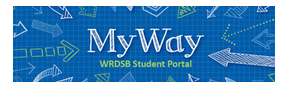 The  icon is located on the left side of the webpage.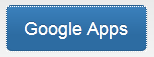 The  button is one of the icons on this page.You should be prompted to enter your Username and Password.  Your Username and Password are the same as your SchoolConnect account.B.  Login using your WRDSB’s Google EmailInstead of using the My Way in Part A, you could also login via www.gmail.com or www.google.com with your WRDSB Google Email Address.The Google email address for students is in the following format:	Username@wrdsb.caPassword is your SchoolConnect password.